Российская ФедерацияИркутская областьНижнеилимский районАдминистрация Рудногорского городского поселенияП О С Т А Н О В Л Е Н И ЕОт  31 июля  2019г. №_156/1 р.п. Рудногорск Об общественной комиссии по реализациимуниципальной программы «Формирование современной городской среды на территорииРудногорского городского поселения на 2018-2024 годы»В целях обеспечения участия населения Рудногорского городского поселения в реализации приоритетного проекта «Формирование комфортной городской среды», в соответствии с Правилами предоставления и распределения субсидий из федерального бюджета бюджетам субъектов Российской Федерации на поддержку государственных программ субъектов Российской Федерации и муниципальных программ формирования современной городской среды, утвержденными постановлением Правительства Российской Федерации от 10.02.2017г. №169, Методическими рекомендациями по подготовке государственных программ субъектов Российской Федерации и муниципальных программ формирования современной городской среды в рамках реализации приоритетного проекта «Формирование комфортной городской среды» на 2018-2024 годы, утвержденными приказом Министерства строительства и жилищно-коммунального хозяйства Российской Федерации от 06.04.2017г. №691/пр, руководствуясь Федеральным законом от 06.10.2003 г. №131-ФЗ «Об общих принципах организации местного самоуправления в Российской Федерации» Уставом муниципального образования «Рудногорское городское поселение», администрация Рудногорского городского поселения Нижнеилимского района, П О С Т А Н О В Л Я Е Т:Утвердить Положение об общественной комиссии по реализации муниципальной
программы «Формирование современной городской среды на территории Рудногорского городского поселения на 2018-2024 годы» (приложение №1).Создать общественную комиссию по реализации муниципальной программы
«Формирование современной городской среды на территории Рудногорского городского по-
селения на 2018-2024 годы» в составе согласно приложению №2.3. Опубликовать настоящее постановление в газете «Вестник Думы и Администрации Рудногорского городского поселения» и разместить настоящее постановление с приложениями на официальном сайте администрации муниципального образования «Рудногорское городское поселение» в информационно-телекоммуникационной сети «Интернет».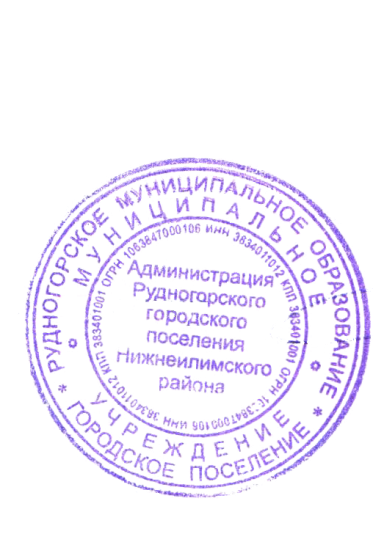 4. Контроль над исполнением данного постановления оставляю за собой.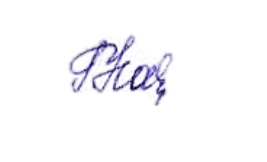       Глава  Рудногорского      городского поселения                                                     Г.Н. Панова Рассылка: в дело-2.Исп. С.А. Кизилова (39566)51-0-55Приложение № 1
к постановлению администрации
Рудногорского городского поселения
от 31 июля  2019г. № 156/1Положениеоб общественной комиссии по реализации муниципальной программы «Формирование со-
временной городской среды на территории Рудногорского городского поселенияна 2018-2024 годы»Общие положенияПоложение об общественной комиссии по реализации муниципальной программы «Формирование современной городской среды на территории Рудногорского городского поселения на 2018-2024 годы» (далее - Положение) разработано в соответствии с рекомендациями, утвержденными приказом Министерства строительства и жилищно-коммунального хозяйства Российской Федерации от 06.04.2017г. №691/пр.Положение определяет основные цели и задачи, функции и права, организацию
работы общественной комиссии по реализации муниципальной программы «Формирование
современной городской среды на территории Рудногорского городского поселения на 2018-
2022 годы» (далее - Общественная комиссия). Общественная комиссия создается для организации общественного обсуждения проекта муниципальной программы «Формирование современной городской среды на территории Рудногорского городского поселения на 2018-2024 годы», проведения оценки предложений заинтересованных лиц, а также для осуществления контроля за реализацией утвержденной муниципальной программы.Общественная комиссия является коллегиальным органом, создается постановлением администрации Рудногорского городского поселения из представителей органов местного самоуправления Рудногорского муниципального образования, политических партий и движений, общественных организаций, иных лиц.При формировании списка территорий, включаемых в муниципальную программу, Общественная комиссия руководствуется следующими правилами:в первоочередном порядке в программу включаются пространства, благоустройство которых будет иметь наибольший эффект с точки зрения создания удобств для горожан, повышения привлекательности поселения для гостей и развития предпринимательства;выбор территории осуществляется с учетом мнения жителей, которые вносят
свои предложения и участвуют в обсуждении территорий, предлагаемых экспертами или органами местного самоуправления.Критериями выбора территорий для благоустройства являются:востребованность, наличие уже существующих пешеходных потоков и сервисов для жителей. Функциональное назначение выбранных для благоустройства зон может быть различным - транзитный маршрут, парк, улица с торговыми объектами и другие. При этом возможно изменение функционально-планировочной и объемно-пространственной структуры (к примеру, расширение тротуаров, изменение скоростного режима с целью превращения улицы из транзитного коридора в популярное у горожан место отдыха и общения);выбор пространства, привязанный к городским достопримечательностям, к территориям, прилегающим к учебным заведениям;15.3. возможность использовать свойственные муниципальному образованию черты
(специфическая планировка городского пространства, наличие уникальных ландшафтных
объектов);существование постоянно действующих факторов, способствующих притоку
посетителей в город;наличие целевой аудитории (молодые мамы, подростки, учащиеся, другие группы людей сегментированные по возрастным или социальным признакам);связанность с другими выбранными для благоустройства зонами, формирование непрерывного пешеходного маршрута, объединяющего наиболее посещаемые места поселения.Основные задачи и функции Общественной комиссии.Осуществление контроля и координация реализации муниципальной программы
«Формирование современной городской среды на территории Рудногорского муниципального
образования на 2018-2024 годы» (далее Муниципальная программа).Организация общественного обсуждения проекта Муниципальной программы.Проведение комиссионной оценки предложений заинтересованных лиц.Права Общественной комиссии.Запрашивать и получать от органов государственной власти, государственных органов, органов местного самоуправления, муниципальных органов, структурных органов администрации Рудногорского муниципального образования, организаций независимо от их организационно-правовой формы документы и информацию, необходимые для реализации возложенных на Общественную комиссию задач и функций.Привлекать к деятельности Общественной комиссии организации и отдельных
специалистов для рассмотрения вопросов в рамках деятельности комиссии.Осуществлять иные права, необходимые для выполнения задач и функций Общественной комиссии, в соответствии с законодательством, муниципальными правовыми актами Рудногорского муниципального образования.4.Организация работы Общественной комиссии.Общественную комиссию возглавляет председатель, в отсутствие председателя
его полномочия исполняет заместитель председателя общественной комиссии. В составе
Общественной комиссии определяется секретарь.Общественная комиссия осуществляет свою деятельность в форме открытых заседаний, проводимых по мере необходимости.Заседание Общественной комиссии считается правомочным, если на нем присутствует более половины от числа членов комиссии.Решения Общественной комиссии принимаются путем открытого голосования
простым большинством голосов членов комиссии, присутствующих на заседании. При равенстве голосов членов комиссии голос председательствующего является решающим.По итогам заседания Общественной комиссии оформляется протокол, который
подписывается всеми присутствующими на заседании членами комиссии в день его проведения.Протоколы заседаний Общественной комиссии размещаются на официальном
сайте администрации Рудногорского городского поселения – рудногорск.рф в информационно-телекоммуникационной сети «Интернет».Заседание Общественной комиссии может осуществляется с использованием видеофиксации, с последующим размещением записей на официальном сайте администрации Рудногорского городского поселения рудногорск.рф в информационно-телекоммуникационной сети «Интернет».Председатель Общественной комиссии:осуществляет руководство работой комиссии;планирует работу комиссии;обеспечивает размещение информации о деятельности комиссии, повестке дня, дате
и времени проведения заседаний на официальном сайте администрации Рудногорского городского поселения www. рудногорск.рф  в информационно-телекоммуникационной сети «Интернет»;обеспечивает видеофиксацию заседаний общественной комиссии;утверждает повестку дня заседания комиссии и председательствует на заседаниях
комиссии;подписывает протоколы заседания комиссии;осуществляет иные полномочия в целях реализации основных задач и функций комиссии.Секретарь Общественной комиссии:информирует членов комиссии о времени, месте, дате и повестке дня очередного заседания;ведет и оформляет протоколы заседания комиссии;подсчитывает голоса при проведении процедуры голосования;осуществляет иные организационные функции, необходимые для обеспечения работы комиссии.В случае отсутствия секретаря осуществление его функций возлагается председательствующим на одного из членов комиссии.Организационно-техническое обеспечение деятельности Общественной комиссии осуществляет отдел по организационной работе, контролю и делопроизводству администрации Рудногорского городского поселения.Приложение № 2
к постановлению администрации
Рудногорского городского поселения
от 31 июля  2019г. № 156/1СОСТАВобщественной комиссии по реализации муниципальной программы «Формирование современной городской среды на территории Рудногорского городского поселенияна 2018-2024 годы»Председатель:- Живодерова Е.А. – депутат Думы Рудногорского городского поселения, член первичной организации партии «Единая Россия» в р.п. Рудногорск, член общественной организации «Совет женщин р.п. Рудногорск»;Заместитель председателя:- Панова Г.Н. – Глава Рудногорского городского поселения;Секретарь комиссии:Кизилова С.А.  –  главный специалист администрации Рудногорского городского поселения;Члены комиссии:Шумилова Н.В. – консультант администрации Рудногорского городского поселения;Сулеменкова Е.В. – главный специалист администрации Рудногорского городского поселения;Шумилов Д.Л. – депутат Думы Рудногорского городского поселения;Софейченко Н.Н. – председатель Думы Рудногорского городского поселения;Адамович О.Н. – депутат Думы Рудногорского городского поселения, член фракции КПРФ;Лапшина Е.Г. – председатель общественной организации «Совет ветеранов войны и труда п. Рудногорск»;Брылёв Р.С. – эксперт в области создания и обеспечения безбарьерной среды для людей с инвалидностью и маломобильных групп населения, председатель                          Железногорск-Илимского  городского общества инвалидов;Иващенко О.И. – директор ООО «УЮТ-СЕРВИС»;Быков А.Е.  – член фракции Всероссийской политической фракции ЛДПР .